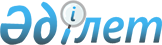 Амбулаториялық жағдайлардағы мамандандырылған медициналық көмекке енгізілген емшаралар мен манипуляциялар тізбесін бекіту туралыҚазақстан Республикасы Денсаулық сақтау министрінің 2020 жылғы 19 қазандағы № ҚР ДСМ-136/2020 бұйрығы. Қазақстан Республикасының Әділет министрлігінде 2020 жылғы 21 қазанда № 21470 болып тіркелді
      "Халық денсаулығы және денсаулық сақтау жүйесі туралы" Қазақстан Республикасының 2020 жылғы 7 шілдедегі Кодексі 200-бабының 1-тармағы 1) тармақшасының 7-абзацына сәйкес БҰЙЫРАМЫН:
      1. Осы бұйрыққа 1-қосымшаға сәйкес амбулаториялық жағдайда мамандандырылған медициналық көмекке енгізілген рәсімдер мен манипуляциялар тізбесі бекітілсін.
      2. Осы бұйрыққа 2-қосымшаға сәйкес тізбе бойынша Қазақстан Республикасы Денсаулық сақтау министрлігінің кейбір бұйрықтарының күші жойылды деп танылсын.
      3. Қазақстан Республикасы Денсаулық сақтау министрлігінің Медициналық көмекті ұйымдастыру департаменті Қазақстан Республикасының заңнамасында белгіленген тәртіппен:
      1) осы бұйрықтың Қазақстан Республикасы Әділет министрлігінде мемлекеттік тіркелуді;
      2) осы бұйрықты Қазақстан Республикасы Денсаулық сақтау министрлігінің интернет-ресурсында орналастыруды;
      3) осы бұйрық мемлекеттік тіркелгеннен кейін он жұмыс күні ішінде Қазақстан Республикасы Денсаулық сақтау министрлігінің Заң департаментіне осы тармақтың 1) және 2) тармақшаларында көзделген іс-шаралардың орындалуы туралы мәліметтерді ұсынуды қамтамасыз етсін.
      4. Осы бұйрықтың орындалуын бақылау жетекшілік ететін Қазақстан Республикасының Денсаулық сақтау вице-министріне жүктелсін.
      5. Осы бұйрық алғашқы ресми жарияланған күнінен кейін күнтізбелік он күн өткен соң қолданысқа енгізіледі. Амбулаториялық жағдайда мамандандырылған медициналық көмекке енгізілген рәсімдер мен манипуляциялар тізбесі Қазақстан Республикасы Денсаулық сақтау министрлігінің күші жойылған кейбір бұйрықтардың тізбесі
      1) "Консультациялық-диагностикалық көмек көрсету қағидаларын бекіту туралы" Қазақстан Республикасы Денсаулық сақтау және әлеуметтік даму министрінің міндетін атқарушы 2015 жылғы 28 шілдедегі № 626 бұйрығы (нормативтік құқықтық актілерді мемлекеттік тіркеу тізілімінде № 11958 болып тіркелген, 2015 жылғы 7 қыркүйекте "Әділет" ақпараттық-құқықтық жүйесінде жарияланған);
      2) "Консультациялық-диагностикалық көмек көрсету қағидаларын бекіту туралы "Қазақстан Республикасы Денсаулық сақтау және әлеуметтік даму министрінің міндетін атқарушының 2015 жылғы 28 шілдедегі № 626 бұйрығына өзгерістер мен толықтырулар енгізу туралы" Қазақстан Республикасы Денсаулық сақтау министрінің 2019 жылғы 30 наурыздағы № ҚР ДСМ-17 бұйрығы (нормативтік құқықтық актілерді мемлекеттік тіркеу тізілімінде 2019 жылғы 9 сәуірде № 18478 болып тіркелген, 2019 жылғы 17 сәуірде Қазақстан Республикасы нормативтік құқықтық актілерінің электрондық түрдегі эталондық бақылау банкінде жарияланған);
      3) "Консультациялық-диагностикалық көмек көрсету қағидаларын бекіту туралы "Қазақстан Республикасы Денсаулық сақтау және әлеуметтік даму министрінің міндетін атқарушының 2015 жылғы 28 шілдедегі № 626 бұйрығына өзгерістер мен толықтырулар енгізу туралы" Қазақстан Республикасы Денсаулық сақтау министрінің 2019 жылғы 29 тамыздағы № ҚР ДСМ-121 бұйрығы (нормативтік құқықтық актілерді мемлекеттік тіркеу тізілімінде 2019 жылғы 29 тамызда № 19314 болып тіркелген, 2019 жылғы 3 қыркүйекте Қазақстан Республикасы нормативтік құқықтық актілерінің электрондық түрдегі эталондық бақылау банкінде жарияланған);
      4) "Консультациялық-диагностикалық көмек көрсету қағидаларын бекіту туралы "Қазақстан Республикасы Денсаулық сақтау және әлеуметтік даму министрінің міндетін атқарушының 2015 жылғы 28 шілдедегі № 626 бұйрығына өзгеріс енгізу туралы" Қазақстан Республикасы Денсаулық сақтау министрінің 2020 жылғы 2 сәуірдегі № ҚР ДСМ-24/2020 бұйрығы (нормативтік құқықтық актілерді мемлекеттік тіркеу тізілімінде 2020 жылғы 6 сәуірде № 20325 болып тіркелген, 2020 жылғы 10 сәуірде Қазақстан Республикасы нормативтік құқықтық актілерінің электрондық түрдегі бақылау банкінде жарияланған);
      5) "Қазақстан Республикасы Денсаулық сақтау министрлігінің кейбір бұйрықтарына өзгерістер мен толықтырулар енгізу туралы" Қазақстан Республикасы Денсаулық сақтау министрінің 2020 жылғы 3 шілдедегі № ҚР ДСМ-76/2020 бұйрығы (нормативтік құқықтық актілерді мемлекеттік тіркеу тізілімінде 2020 жылғы 3 шілдеде № 20932 болып тіркелген, 2020 жылғы 9 шілдеде Қазақстан Республикасы нормативтік құқықтық актілерінің электрондық түрдегі эталондық бақылау банкінде жарияланған).
					© 2012. Қазақстан Республикасы Әділет министрлігінің «Қазақстан Республикасының Заңнама және құқықтық ақпарат институты» ШЖҚ РМК
				
      Қазақстан Республикасы 
Денсаулық сақтау министрі 

А. Цой
Қазақстан Республикасы
Денсаулық сақтау министрі
2020 жылғы 19 қазаны
№ ҚР ДСМ-136/2020
Бұйрығына 1-қосымша
№
Қызметтердің толық коды
Қызметтің атауы
D01.000.000
Клиникалық емшаралар мен манипуляциялар
DХХ.ХХХ.000
Жалпы
1.
D93.950.001
Гипербариялық оксигенация (ГБО), 6-10 жергілікті барокамера
2.
D93.950.002
Гипербариялық оксигенация (ГБО), бір орынды барокамера
3.
D93.950.003
Гипербариялық оксигенация (ГБО), көшпелі барокамера
4.
D99.295.007
Венаішілік наркоз
5.
D96.700.027
Интубациялық наркоз
6.
D04.820.008
Новокаиндік блокада
7.
D45.161.016
Дуоденалды зондтау
8.
D45.162.017
Асқазан сөлін алу
9.
D89.700.020
Диагностикалық пункция (беткей)
10.
D93.981.022
Палаталарды ламинарлы ауа ағынымен қамтамасыз ету (онкогематология)
11.
D92.060.023
Сәуле алдыңғы топометриялық дайындау-центрация
12.
D92.320.024
Қашықтықтан сәулелік терапия
13.
D92.320.025
Қашықтықтан сәулелік терапия, РОД Гр
14.
D92.231.026
Конформды сәулелі терапия
15.
D92.241.026
Әртүрлі орындағы ісіктер кезіндегі қарқынды –модульденген сәулелік терапиясы
16.
D92.242.026
Лимфомалар және кіші жанбас, құрсақ қуысы, висцералдық кеуде ағзаларының қатерлі ісіктерді жіті-модулирленген сәулелік терапиясы
17.
D92.244.026
Бас және мойын ісіктері және сут безінің обырындағы сәулелендіру кезінде түйін ішінде жітілігінің (флюенса) модуляциясымен (өзгеруімен) сәулелік терапиясы
18.
D92.245.026
Әйел жыныс мүшелерінің обырындағы жіті-модуляцияланған сәулелендіру терапиясы
19.
D92.246.026
Жеке ошақтардағы ісіктер үшін бейнелермен басқармалы сәулелік терапиясы
20.
D92.201.030
Еркектік без обырындағы жоғары мөлшердегі брахитерапия
21.
D92.202.030
Еркектік бездің жергілікті обыры кезіндегі интерстициальдық сәулелік терапия (жоғары мөлшердегі брахитерапия)
22.
D92.320.041
Акустикалық невринома кезіндегі стереотаксикалық радиотерапия (Шваннома) (1 шара)
23.
D92.320.042
Акустикалық невринома кезіндегі стереотаксикалық радиохирургия (Шваннома)
24.
D92.320.043
Назофарингиттік аумақ ісігі кезіндегі стереотаксикалық радиотерапия (1 шара)
25.
D92.320.044
Қатерлі ісік кезіндегі немесе Бас миының MTS-кезіндегі Стереотоксикалық радиотерапия (1 шара)
26.
D92.320.045
Қатерлі ісік кезіндегі немесе Бас миының MTS-кезіндегі Стереотоксикалық радиохирургия
27.
D92.320.046
Артериовенозды мальформация кезіндегі Стереотоксикалық радиотерапия (AVM) (1 шара)
28.
D92.320.047
Артериовенозды мальформация кезіндегі Стереотоксикалық радиохирургия (AVM)
29.
D92.320.048
Бауыр қатерлі ісігі немесе бауыр MTS/асқазан асты безінің қатерлі ісігі кезіндегі Стереотоксикалық радиотерапия (1 шара)
30.
D92.320.049
Өкпе қатерлі ісігі немесе өкпе MTS немесе средостения лимфа түйіндері кезіндегі Стереотоксикалық радиотерапия (1 шара)
31.
D92.062.027
Радиотерапияға арналған жеке бекіткіш бетпердесін дайындау
32.
D92.061.028
Радиотерапияның жеке режімін таңдау
33.
D92.201.029
Жолақішілік гамматерапия (жатыр мойыны және тоқ ішек обыры кезінде), РОД 5Гр
34.
D92.063.030
Жеке дозиметриялық жоспарлау
35.
D86.190.031
Ашық биопсия пайда болған лимфа түйіншегі
36.
D99.711.034
Тығыздылығы төмен липидтерді экстракорпоралдық алып тастау
37.
D50.920.035
MARS - жасанды бауыр аппаратында альбуминдік диализ (экстракорпорлық бауырлық жәрдем)
38.
D99.792.036
Феталдық жасушаларды және медиатрлерді дайындау, культивациялау және криоконсервілеу - 5 мөлшер
39.
D99.793.037
Аутотрансплантанттау үшін сүйек кемігінің дің жасушаларын дайындау (қол әдісі)
40.
D99.796.038
Аутотрансплантанттау үшін сүйек кемігінің дің жасушаларын дайындау (автоматтандырылған әдіс)
41.
D99.974.039
Аутотрансплантанттау үшін перифериялық қанның дің жасушаларын дайындау
42.
D99.795.040
Феталды тіндік медиатрларды дайындау, культивациялау және криоконсервілеу - 10 мөлшер
43.
D88.790.001
УД бақылауымен пункциялық/биопсиялық бақылау
44.
D92.090.001
КТ бақылауымен пункциялық/биопсиялық бақылау
45.
D92.090.003
Тонкоигольная аспирационная биопсия
46.
D92.090.002
КТ бақылауымен емдік пункция
47.
D99.712.052
Грамм-теріс сепсисті емдеуде экстрокарпоральді әдіс
48.
D00.931.053
Кадаврды мультиағзалық мүшелер және/немесе тіндерді алуға дайындау
49.
D92.247.026
Сызықтық үдеткіште фотондарды қолдану арқылы қашықтықтан сәулелік терапия
50.
D54.970.059
Гипертермиялық интраперитонеальді химиотерапия (HIPEC)
51.
D86.310.058
Электрохимиотерапия
52.
D92.203.030
Әйел жаныс ағзаларының обыры кезіндегі жоғарыдозалы брахитерапия
53.
D99.850.056
Ісік процестері үшін жергілікті гипертермия
54.
D92.410.057
Интраоперациондық сәулелі терапия
55.
D00.120.054
Ересектерде өкпе гипертензиясын емдеуде монооксидті азотты қолдану (газ қоспасының бағасын есептегенде)
56.
D00.120.055
Балаларда өкпе гипертензиясын емдеуде монооксидті азотты қолдану (газ қоспасының бағасын есептегенде)
57.
D99.293.012
Венадан қан алу
58.
D99.296.013
Саусақтан қан алу
59.
D91.496.105
Онкоцитологияға жағындыны жинау
60.
D91.911.013
Микробиологиялық зерттеуге материал алу
61.
D99.590.019
Препараттың құнысыз вакцинация
62.
D93.571.415
Таңу
DХХ.ХХХ.100
Гинекологтың емшаралары мен манипуляциялары
63.
D66.810.106
Эхогидротубация
64.
D91.494.107
Шуварский-Миллердің сынамасы
65.
D62.111.108
Аналық бездің трансабдоминалды пункциясы
66.
D62.112.109
Аналық бездің трансвагиналды пункциясы
67.
D99.961.110
Ооцит-кумулюсты кешендерді іздеу
68.
D99.962.111
Шәуетті тазалау: центрифугалау-флотация әдісі
69.
D99.963.112
Шәуетті тазалау: тығыздылық градиентінде центрифугалау әдісі
70.
D69.921.113
Экстракорпоралдық ұрықтандыру: IVF классикалық әдіс
71.
D69.922.114
Экстракорпоралдық ұрықтандыру: ICSI ооцит цитоплазмасына аталық ұрықты инъекциялау
72.
D69.923.115
Эмбриондерді культивациялау
73.
D69.924.116
Эмбрионды жатырдың ішіне салу
74.
D69.925.132
Суперовуляцияның индукциясы
75.
D68.120.131
Гистериоскопия
76.
D99.961.118
Донор шәуетінің инсеминациясы
77.
D68.230.120
Абляция эндометрия
78.
D71.310.122
Сыртқы жыныс мүшелерінің және/немесе бұтаралық ісіктің болуын алып тастау
79.
D68.211.123
Жабыспаны ажырату (зондпен)
80.
D67.120.127
Цервикальды каналдың полипын алып тастау
81.
D97.710.128
Жатырішілік контрацептиваны шығару (ырғақпен/кюреткамен)
82.
D69.090.129
Жатыр қуысының диагностикалық қырнауы
83.
D69.590.130
Жатыр қуысының аспирациялық кюретажы
DХХ.ХХХ.200
ЛОР емшаралары мен манипуляциялары
84.
D22.020.202
Табиғи тесік арқылы мұрын қуысын аспирациялау немесе лаваж
85.
D20.800.203
Евстахия түтікшесін манипуляциялау
86.
D28.000.208
Перитонзиллярлы құрылымдарды кесу және дренаждау
87.
D21.091.210
Мұрын қуысындағы қансыраған жерді коагуляциялау (диатермикалық және лазерлік)
88.
D20.091.212
Грануляцияларды және полиптерді алып тастау (ЛОР)
89.
D95.431.214
Дыбыс жарғағын пневмомасаждау
90.
D21.330.215
Конхотомия
91.
D20.940.216
Дабыл қуысын жуу
92.
D20.090.217
Дыбыс жарғағының парацентезі
93.
D86.229.218
Абсцессті/фурункуланы кесу (ЛОР)
94.
D86.011.219
Гематоманы кесу )ЛОР)
95.
D95.410.220
Импедансометрия
96.
D95.480.221
Кохлярлы имплантация жүйесінің сөйлеу процессорын сурдологпен құру
97.
D95.470.222
Шақырылған потенциалдарды қысқалетальді есіткіштерді тіркеу
98.
D95.470.223
Отоакустикалық эмиссиямен шақырылған ұсталымдарды тіркеу
99.
D95.410.224
Сөйлеу аудиометриясы
100.
D31.010.225
Жұтқыншақ ішілік құйылу
101.
D02.071.226
Логопедпен сабақ
102.
D02.071.227
Сурдлогпен сабақ
103.
D02.071.228
Фонопедагогпен сабақ жүргізу
104.
D95.410.225
Тональді табалдырықтық аудиометрия
105.
D95.410.226
Еркін дыбыс жазықтығындағы аудиометрия
106.
D95.470.224
Модульденген тонда шақырылған стационарлық есту потенциалдарын тіркеу
107.
D95.470.225
Бұрмаланған продукт жиілігінде отоакустикалық эмиссияны тіркеу
108.
D95.470.226
Тимпанометрия
109.
D95.470.227
Аустикалық рефлексті тіркеу
110.
D95.470.228
Акустикалық рефлекс ыдырау тесті
111.
D95.470.229
Есту құбырының қызметінің тесті
112.
D95.470.230
Промонториалды тестілеу
113.
D95.470.231
Есту нервіне жауап нервінің телеметриясы
114.
D95.470.232
Есту имплантының электродтарының импаденсінің телеметриясы
115.
D95.470.233
Науқастың есту қабылетін сурдопедагогты зерттеу
116.
D95.470.234
Есту құралдарының құрылуын сурдопедагогпен зерттеу
117.
D95.470.235
Кохлеарлы имплантация жүйесінің сөйлеу процессорының құрылуын сурдопедагогпен зерттеу
118.
D95.470.236
Құлақтың ортаңғы имплантация жүйесінің дыбыс процессорының құрылуын сурдопедагогпен зерттеу
119.
D95.470.237
Сүйек өткізгіштігінің имплантация жүйесінің дыбыс процессорының құрылуын сурдопедагогпен зерттеу
120.
D95.480.222
Ортаңғы құлақ имплантация жүйесінің дыбыс процессорын сурдопедагогпен құрылу
121.
D95.480.223
Сүйек өткізгіштігі имплантация жүйесінің дыбыс процессорын сурдопедагогпен құрылу
DХХ.ХХХ.300
Офтальмологтың емшаралары мен манипуляциялары
122.
D12.230.301
Гониоскопия (1 көз)
123.
D95.021.303
Шапыраштың объективті және субъективті бұрышын анықтау (2 көз)
124.
D95.022.304
Фузиялық резервтерді анықтау (2 көз)
125.
D95.023.305
Көру сипатын анықтау (гетерофория) (2 көз)
126.
D95.024.306
Гиршберг бойынша девиация бұрышын анықтау (1 көз)
127.
D95.220.307
Электрофосфен (1 көз)
128.
D95.050.309
Периметрия (1 көз)
129.
D96.512.311
Жас қапшығын массаждау (1 көз)
130.
D96.511.312
Жас жолдарын жуу (1 көз)
131.
D97.311.314
Жіпті алу (окулист) (1 көз)
132.
D95.210.315
Электроретинография (1 көз)
133.
D95.031.316
Мөлдірқабық үстінің ақауларын анықтау (1 көз)
134.
D95.280.318
Жылтыңдаудың қосылу критикалық жиілігін зерттеу (1 көз)
135.
D95.270.319
Ширмер тесті (1 көз)
136.
D95.251.320
Туындаған көру потенциалдарды тіркеу (1 көз)
137.
D95.025.321
Мөлдірқабықтың диаметрін өлшеу (1 көз)
138.
D95.026.322
Коордиметрия (2 көз)
139.
D16.211.323
Циклоскопия (1 көз)
140.
D12.871.325
Склеропластикаға арналған қатты ми қабығынан жасалған имплантантты дайындау (1 көз)
141.
D95.131.326
Кератометрия (1 көз)
142.
D95.132.326
Пахиметрия (1 көз)
143.
D95.170.327
Кератотопография (1 көз)
144.
D16.410.328
Көз протезін дайындау (шыны) (1 көз)
145.
D95.010.329
Көзілдірікті таңдау: күрделі түзету (2 көз)
146.
D95.029.330
Ультрадыбыстық биомикроскопия (UBM) (1 көз)
147.
D95.132.332
Эндотелиалдық зерттеу (1 көз)
148.
D89.110.333
Электрондық тонография (1 көз)
149.
D95.133.334
Допплерографиялық зерттеу (1 көз)
150.
D95.110.336
Көздің түбін фотоға түсіру (1 көз)
151.
D95.261.337
Реоофтальмография (2 көз)
152.
D95.252.340
Оптикалық когеренттік томограф (1 көз)
153.
D95.253.341
Торқабықты инфрақызыл сканерлеу (HRT) (1 көз)
154.
D95.134.342
Аберрометрия (1 көз)
155.
D95.221.343
2 көздің паттернге болжамды көруі
156.
D93.761.344
Дашевский бойынша оқу (2 көз)
157.
D93.762.345
Аветисов-Мац бойынша оқу (2 көз)
158.
D93.763.346
Мускултренерде жаттығу (2 көз)
159.
D93.764.347
Диплоптика (2 көз)
160.
D93.768.348
Жүйелік нұсқаны жаттығу (1 көз)
161.
D93.765.349
Аккомодоконвергенцтренерде жаттығу (2 көз)
162.
D10.562.350
Жеке пластмасса протезін дайындау (1 көз)
163.
D95.111.351
Фотокератография (1 көз)
164.
D95.311.353
Салыстырмалы аккомодация резервілерін анықтау (1 көз)
165.
D12.870.354
Oculis (окулис) кератопластика және склеропластика үшін имплантатты дайындау (1 көз)
166.
D12.873.356
Tes энуклеация үшін имплантатты дайындау (1 көз)
167.
D12.874.357
Өкше майының жасушасы (ӨМЖ) -нанэнуклеация үшін имплантатты дайындау (1 көз)
168.
D12.875.358
Птеригиум үшін имплантатты дайындау (1 көз)
169.
D12.876.359
Склеропластика үшін КМ ossis caput имплантатты дайындау (1 көз)
170.
D12.877.360
Os caput имплантатты дайындау (1 көз)
171.
D12.878.361
Түтікше сүйектерден имплантатты дайындау (1 көз)
172.
D12.879.362
Жамбас сүйегінен имплантатты дайындау (1 көз)
173.
D12.880.363
Patella (пателла) имплантатты дайындау (1 көз)
174.
D12.881.364
Қабырғадан имплантатты дайындау (os coste (ос косте) (1 көз)
175.
D12.882.365
Амниотикалық қабықшадан имплантатты дайындау (1 көз)
176.
D12.883.366
Шеміршектен имплантантты дайындау (1 көз)
177.
D98.210.367
Көздің үстіндегі бөгде затты алып тастау, тілмей (1 көз)
178.
D09.420.368
Көз жасы арналарынан сынақ жасау (1 көз)
179.
D95.260.369
Глаукома кезіндегі жүктеу және салмақты азайту сынақтары (1 көз)
180.
D95.070.370
Қараңғыға бейімделуді зерттеу (1 көз)
181.
D95.060.371
Хроматикалық көруді зерттеу (1 көз)
182.
D95.120.372
Көзді флуоресцентты ангиографиялау немесе ангиоскопиялау (1 көз)
183.
D11.390.377
Птеригиумды кесу (1 көз)
184.
D12.790.382
Лазерлік гониопластика (1 көз)
185.
D14.240.383
Сетчатканың лазерлік коагуляциясы (1 көз)
186.
D12.591.384
Лазерлік трабекулопластика (1 көз)
DХХ.ХХХ.400
Хирургтың емшаралары мен манипуляциялары
187.
D86.011.401
Гематоманы кесу
188.
D86.223.402
Гигроманы, ганглияны алып тастау
189.
D86.226.405
Липоманы алып тастау
190.
D86.271.407
Тырнақ пластинкасын алып тастау/түзету
191.
D48.811.410
Парапроктитаны кесу
192.
D86.051.411
Лигатурлы жыланкөзді кесу
193.
D81.910.412
Буын пункциясы
194.
D48.350.431
Аналь тесігі полипын кесу
195.
D96.231.417
Артқы жолды сүмбілеу
196.
D96.232.418
Анус девульсиясымен жарықтардың склеротерапиясы (1 сеанс)
197.
D49.040.432
Аналь тесігінің жарылуын емдеу
198.
D86.210.433
Эпителиальді құйымшақ жолының емделуі
199.
D00.401.419
Эндовазалық коагуляция
200.
D86.310.420
Патологияны және/немесе тері және тері астылық ісікті лазерлі коагуляциялау
201.
D86.310.421
Тері патологиясы мен ісіктердің диатермокоагуляциясы
202.
D54.960.421
Жасанды пнемоперитонеумді қою
203.
D33.321.422
Жасанды пневмотораксты қою
204.
D03.310.423
Жұлын-ми пункциясын жасау
205.
D38.911.424
Бұғана астыңғы катетерлеу
206.
D41.311.425
Стерналдық пункция
207.
D54.910.426
Лапароцентез
208.
D41.312.427
Трепанобиопсия
209.
D86.041.428
Атеромэктомия/эктомия
210.
D39.700.429
Рентгеноэндоваскулярлық склеротерапия
211.
D39.701.430
Рентгеноэндоваскулярлық эмболизация (+ электрокоагуляция)
212.
D86.110.435
Тері және/ немесе теріасты клетчатксының биопсиясы
213.
D86.111.435
Тері- бұлшықет лоскутының биопсиясы
214.
D86.220.436
Жараны/ күйікті хирургиялық өңдеу
DХХ.ХХХ.500
Травматологтың емшаралары мен манипуляциялары
215.
D79.700.501
Шығып кеткен буынның жабық редукциясы, орналасқан жері анықталмаған
216.
D93.541.502
Гипс таңуын салу
217.
D93.530.504
Басқа иммобилизациялық аппараттарды қолдану
218.
D83.960.505
Дәрілік заттарды буынішілік енгізу
219.
D79.790.506
Сүйек сынықтарының жабық репозициясы
DХХ.ХХХ.600
Урологтың емшаралары мен манипуляциялары
220.
D96.491.601
Қуықты жуу
221.
D99.941.602
Еркекбез сөлін алу
222.
D99.940.603
Еркекбез массажы
223.
D57.321.604
Хромоцистоскопия
224.
D89.240.605
Урофлоуметрия
225.
D96.492.606
Уретраны инстилляциялау
226.
D64.010.607
Парафимозды салу
227.
D64.991.608
Жыныстық мүше жүгеншінің пластикасы
228.
D64.992.609
Олеогранулеманы кесу
229.
D89.220.610
Ретроградты цистометрия
230.
D89.220.612
Кешендік уродинамикалық зерттеу (КУДЗ)
231.
D63.100.613
Иваниссевич отасы
232.
D63.101.614
Мармар отасы (Субинвинальды микрохирургиялық варикоцелэктомия)
233.
D64.930.615
Шеткі бойды бужирлеу
234.
D49.460.616
Миллиган-Морган бойынша Геморроидэктомия
235.
D60.110.618
Простатты мультифокальді трансректальді биопсиялау
236.
D64.001.619
Циркумцизия
DХХ.ХХХ.700
Нефрологтың емшаралары және манипуляциялары
237.
D39.950.701
Гемодиализ
238.
D54.980.704
Перитонеалды катетерді ересектерге имплантанттау
239.
D54.980.705
Балалардың перитонеальды катетерінің имплантациясы
240.
D54.981.705
Лактатты буфермен тұрақты амбулаторлық перитонеалды диализ (ересектер)
241.
D54.982.706
Бикарбонатты буфермен тұрақты амбулаторлық перитонеалды диализ (балалар)
242.
D39.952.713
Гемосорбция
243.
D99.710.714
Плазмаферез
244.
D39.952.715
Гемо(диа) сүзу
245.
D39.953.716
Оқшауланған сүзу
246.
D54.985.717
Лактатты буфермен тұрақты амбулаторлық перитонеалды диализ (балалар)
247.
D54.985.721
Бикарбонатты буфермен тұрақты амбулаторлық перитонеалды диализ (ересектер)
248.
D54.985.723
Лактатты буфермен амбулаторлық автоматтандырылған перитонеалды диализ (ересектер)
249.
D54.985.724
Лактатты буфермен амбулаторлық автоматтандырылған перитонеалды диализ (балалар)
250.
D54.985.726
Бикарбонатты буфермен амбулаторлық автоматтандырылған перитонеалды диализ (ересектер)
251.
D54.985.727
Бикарбонатты буфермен амбулаторлық автоматтандырылған перитонеалды диализ (балалар)
DХХ.ХХХ.800
Аллергологтың емшаралары және манипуляциялар
252.
D99.121.801
Аллергендермен теріге тесттер
253.
D99.122.802
Дәрі-дәрмекпен теріге тесттер
254.
D99.123.803
Аллергендермен провокациялық сынау (конъюнктивалық, эндоназалдық, эндобронхиалды, аппликациялық және басқа әдістер)
255.
D99.124.804
Аллергометриялық титрлеу (конъюнктивалық, эндоназалдық, эндобронхиалды, аппликациялық және басқа әдістер)
256.
D99.125.805
Өзіндік гипосенсибилизация сеансы
DХХ.ХХХ.900
Психотерапиялық емшаралар және манипуляциялар
257.
D94.021.901
Аутотренинг
258.
D94.022.902
Рационалды психотерапия
259.
D94.081.903
Психологиялық диагностикалау
260.
D94.023.904
Психотүзету жұмысы
261.
D94.024.905
Гипноз сеансы
262.
D94.025.906
Л.Е. Телешковская әдісі бойынша психотерапия
263.
D94.026.907
Гештальт-терапия
264.
D94.027.908
Нейролингвистикалық бағдарламалау
265.
D94.028.909
Холотропты тыныс алу
266.
D94.111.910
Психобелсенді заттардың пайдалануға тергеу және тергеуші органдарымен медициналық куәландыру
267.
D94.111.911
Алкоголь қолдану және мастықтық жағдайының фактын медициналық куә беру
268.
D94.110.911
Сот-психикалық сараптау
269.
D94.450.912
Сот-наркологиялық сараптау
D02. XXX. XXX
Физиопроцедуралар
270.
D02. XXX.001
Электрмен емдеу
271.
D02.001.001
Гальванизация
272.
D02.002.001
Электрофорез
273.
D02.003.001
4-камералық электрогальваниялық ванна
274.
D02.004.001
Импульсты токтары бар электрофорез
275.
D02.005.001
Электрмен ұйықтату
276.
D02.006.001
Трансцеребралды электроанальгезия
277.
D02.007.001
Диадинамикалық токтар
278.
D02.008.001
Амплипульстерапия
279.
D02.009.001
Флюктуоризация
280.
D02.010.001
Теріасты электронейроынталандыру (TENS-терапия)
281.
D02.011.001
Интерференцтерапия
282.
D02.013.001
Бұлшықетті электроынталандыру
283.
D02.014.001
Дарсонвализация
284.
D02.015.001
Ультратонотерапия
285.
D02.016.001
Франклинизация
286.
D02.017.001
Индуктотермия
287.
D02.018.001
Ультражоғары жиілікті - терапия
288.
D02.019.001
УВЧ индуктотермия
289.
D02.020.001
Сантиметрлік терапия
290.
D02.021.001
Дециметрлік терапия
291.
D02.022.001
Миллиметрлік терапия
292.
D02.023.001
Магниттік терапия
293.
D02.025.001
Магниттік лазерлік терапия
294.
D02.026.001
Магниттік ультрадыбыстық терапия
295.
D02.027.001
Электросон-электрофорез
296.
D02.029.001
Гальваноиндуктотермия
297.
D02.031.001
Транскраниальды микрополяризация
D02. XXX.002
Фотоемдеу (жарықпен емдеу)
298.
D02.030.001
Биоптрон
299.
D02.001.002
Жергілікті ультракүлгін сәулелендіру
300.
D02.002.002
Жалпы ультракүлгін сәулелендіру
301.
D02.003.002
Қанды ультракүлгін сәулелендіру
302.
D02.004.002
Лазеротерапия (квантты терапия)
303.
D02.005.002
Қызыл диапазон
304.
D02.008.002
Венаішілік лазеротерапия
305.
D02.009.002
Гидросәулелі душ
306.
D02.010.002
Лазерлі сканерлейтін сәуле терапиясы
307.
D02.011.002
Инфрақызыл сәулесін шығару
308.
D02.012.002
Көзге көрінетін сәуле шығару
309.
D02.013.002
Көру анализаторына ақ түспен фототерапия
310.
D02.014.002
Фотохимиотерапия
D02. XXX.003
Ингаляциялық терапия
311.
D02.001.003
Аэрозольтерапия
312.
D02.002.003
Синглеттік-оттегі қоспасымен аэрозольтерапия
313.
D02.003.003
Электроаэрозольтерапия
314.
D02.006.005
"Түзды" камера (спелеокамера)
D02. XXX.004
Сумен емдеу
315.
D02.001.004
Жалпы дымқыл бүркену
316.
D02.002.004
Сумен сүртіну
317.
D02.003.004
Салқын сумен емделу
318.
D02.004.004
Емдік душтар
319.
D02.005.004
Валинский бойынша жалпы ванналар
320.
D02.006.004
Гауффе бойынша ванналар
321.
D02.007.004
Жалпы контрастылы ванналар
322.
D02.008.004
Жергілікті контрастылы ванналар
323.
D02.009.004
4-камералық тамшы-контрастылы ванна
324.
D02.010.004
Су асты душ-массажы
325.
D02.011.004
Емдік ванналар
326.
D02.012.004
Бальнеотерапияның үйлескен әдістері
327.
D02.013.004
Бальнеофизиотерапияның үйлескен әдістері
328.
D02.014.004
Гидроколонотерапия
D02. XXX.005
Жылумен емдеу/Криотерапия
329.
D02.001.005
Парафин терапиясы
330.
D02.002.005
Озокеритонмен емдеу
331.
D02.007.005
Фанго-парафинотерапия
332.
D02.003.005
Нафталанмен емдеу
333.
D02.004.005
Нативті балшықшы емдеуде қолдану
334.
D02.005.005
Жанамаласқан балшықпен емдеу емшаралары
335.
D02.008.005
Криотерапия
D02. XXX.006
Пунктурлы рефлексофизиотерапия (физиопунктура)
336.
D02.001.006
Көп инелі массаж
337.
D02.002.006
Акупунктура
338.
D02.003.006
Су-джок терапиясы
339.
D02.004.006
Акупрессура
340.
D02.005.006
Магниттік пунктура
341.
D02.006.006
Металлотерапия
342.
D02.007.006
Ультрафонопунктура
343.
D02.008.006
Ультрафонофорезбен фармакопунктура
344.
D02.009.006
Күйдіру (жусанды шылыммен жылыту, моксотерапия)
345.
D02.010.006
Электропунктура және электроакупунктура
346.
D02.011.006
Фолля әдісі
347.
D02.012.006
Лазеропунктура
348.
D02.013.006
КВЧ-пунктура
349.
D02.014.006
Термопунктура
350.
D02.015.006
Криопунктура
351.
D02.016.006
Ине рефлекс терапиясымен үйлескен франклинизация
D02. XXX.007
Ортаның механикалық толқыныстары
352.
D02.024.001
Ультрадыбыстық терапия
353.
D02.017.006
Ультрадыбыстық терапия (фонофорез)
354.
D02.028.001
Вакуум-фонофорез
355.
D02.020.008
Соққы- толқындық терапия
356.
D02.001.009
Аппараттық лимфодренаж
357.
D02.002.009
Ультрадыбыстық және амплипульстерапиясы бар аппараттық лимфодренаж
358.
D02.003.009
Аралық вакуумдық терапия
D02.ХХХ.ХХХ
Кинезотерапия
359.
D02. XXX.008
Кинезотерапия
360.
D02.002.008
Топтық Кинезотерапия
361.
D02.003.008
Жеке Кинезотерапия (қозғалыс бұзылулары жоқ)
362.
D02.021.008
Белсенді жеке қолдың Кинезотерапия
363.
D02.022.008
Белсенді жеке аяқ-қол Кинезотерапия
364.
D02.023.008
Дене және жамбас бұлшық етіне белсенді жеке Кинезотерапия
365.
D02.024.008
Отырып/тұрып жеке кинезотерапия
366.
D02.025.008
Кинезотерапия жеке оқыту / жүру түзету
367.
D02.026.008
Енжар қолдың Кинезотерапия
368.
D02.027.008
Енжар аяқтың Кинезотерапия
369.
D02.028.008
Дене және жамбас бұлшық етіне пассивті Кинезотерапия
370.
D02.029.008
Проприоцептивті нерв-бұлшықет фасцилитиациясы әдісі бойынша Кинезотерапия
371.
D02.031.008
Кардиотренировка жеке
372.
D02.032.008
Топтық Кардиотренировка
373.
D02.007.008
Топтық Гидрокинезотерапия
374.
D02.033.008
Гидрокинезотерапия жеке
375.
D02.001.008
Тыныс алу гимнастикасы
376.
D02.030.008
К. Шрот әдісі негізінде Гимнастика
377.
D02.006.008
Пассивті әзірлеу (қозғалу бұзылуынсыз оңалтудың 1 кезеңі үшін)
378.
D02.005.008
Жағдаймен емдеу
D02. XXX.008
Эрготерапия
379.
D02.017.008
Эрготерапия бойынша сабақ
D02. XXX.008
Белсенді кинезотерапияның мамандандырылған әдістемелік жүйелері
380.
D02.015.008
Бобат жүйесі бойынша сабақтар
381.
D02.001.011
Соғыс-терапия жүйесі бойынша сабақтар
382.
D02.011.008
Жүктеме костюмдерін қолдану арқылы динамикалық проприоцептивті түзету
383.
D02.002.011
Тейпирлеу
D02. XXX.008
Механотерапия
384.
D02.004.008
Пассивті Механотерапия
385.
D02.001.012
Механотерапия белсенді
386.
D02.002.012
БОС және видеоанализі бар жабдықтарда жүру дағдыларын диагностикалық тестілеу
387.
D02.003.012
БОС және видеоанализі бар жабдықтарда жүру дағдыларын қалпына келтіру бойынша сабақ
388.
D02.004.012
Аппараттар мен тренажерлерді пайдалана отырып кардиотренирлеу жеке
389.
D02.005.012
Роботты локомоторлы кинезотерапия (экзоскелет)
390.
D02.006.012
Биологиялық кері байланысы бар аяқ-қолдарға арналған локомоторлы терапия үшін роботталған кешенде сабақ)
391.
D02.007.012
Биологиялық кері байланысы бар аяқ-қолдардың локомоторлы терапиясына арналған роботтандырылған кешенде диагностикалық тестілеу)
392.
D02.008.012
Жоғары аяқ-қолдарға арналған биологиялық кері байланысы бар локомоторлы терапия үшін роботталған кешенде сабақ)
393.
D02.009.012
Биологиялық кері байланысы бар аяқ-қолдардың локомоторлы терапиясына арналған роботтандырылған кешенде диагностикалық тестілеу)
394.
D02.010.012
Жүктеменің ұлғаюымен, тестілеумен және талдаумен пневматикалық тренажерде сабақ
395.
D02.011.012
Биологиялық белсенді байланыспен (БОС) және сандық айнамен тренажерде сабақ
396.
D02.012.012
Биологиялық кері байланысы бар баланс пен вестибулярлық аппаратты қалпына келтіру және бағалау жүйесіндегі сабақ (БОС) (стабилоплатформа)
397.
D02.013.012
Биологиялық кері байланысы бар жатқан науқастарға арналған бұлшық ет белсенділігін қалпына келтіру және бағалау жүйесі бойынша сабақ)
398.
D02.010.008
Постурография (роботталған) диагностикалық және емдік
399.
D02.007.007
Омыртқа тракциясы (бір бөлім)
400.
D02.014.012
Көтергіш құрылғыдағы вертикализация
D02. XXX.007
Массаж
401.
D02.001.007
Дененің барлық бөлігіне классикалық массаж
402.
D02.002.007
Сегменттік массаж
403.
D02.003.007
Нүктелік массаж
404.
D02.004.007
Вакуумдық массаж
405.
D02.005.007
Вибромассаж
406.
D02.006.007
Цигун-массажы
407.
D02.008.007
Бастың(маңдай-самай және желке-қарақұс бөлігінің) массажы
408.
D02.009.007
Бастың шаш бөлігінің массажы
409.
D02.010.007
Жағалық аумаққа массаж
410.
D02.011.007
Омыртқаның иық- кеуде бөлігінің массажы
411.
D02.012.007
Мойын, жағалық аумақ және екі иық буынының массажы
412.
D02.013.007
Омыртқаның кеуде бөлігінің массажы
413.
D02.014.007
Қол массажы
414.
D02.015.007
Кеуде қуысы массажы
415.
D02.016.007
Иық буын массажы
416.
D02.017.007
Шынтақ буын массажы
417.
D02.018.007
Білек буынының массажы
418.
D02.019.007
Иық асты және білек массажы
419.
D02.020.007
Барлық омыртқа массажы
420.
D02.021.007
Алдыңғы іш қуысы бұлшықетінің массажы
421.
D02.022.007
Бел-сегізкөз аумағының массажы
422.
D02.023.007
Жамбас-мықын буының массажы
423.
D02.024.007
Жамбас-мықын және бөксе аумағының массажы (бір атаулы жақтың)
424.
D02.025.007
Аяқ және бел бөлігініің массажы
425.
D02.026.007
Аяқ массажы
426.
D02.027.007
Тізе буынының массажы
427.
D02.028.007
Тобық-тізе буынының массажы
428.
D02.029.007
Тізе және тобық массажы
429.
D02.030.007
Бет массажы
430.
D02.031.007
Банкалы массажБұйрығына 
2-қосымша